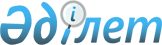 Об организации и финансировании общественных работ в 2015 году
					
			Утративший силу
			
			
		
					Постановление акимата города Курчатов Восточно-Казахстанской области от 26 декабря 2014 года № 521. Зарегистрировано Департаментом юстиции Восточно-Казахстанской области 26 января 2015 года № 3655. Утратило силу - постановлением акимата города Курчатов Восточно-Казахстанской области от 09 марта 2016 года № 383      Сноска. Утратило силу - постановлением акимата города Курчатов Восточно-Казахстанской области от 09.03.2016 № 383.

      На основании  подпункта 5) статьи 7,  статьи 20 Закона Республики Казахстан от 23 января 2001 года "О занятости населения",  пунктов 6,  7,  8,  18 Правил организации и финансирования общественных работ, утвержденных постановлением Правительства Республики Казахстан от 19 июня 2001 года № 836 "О мерах по реализации Закона Республики Казахстан от 23 января 2001 года "О занятости населения", в целях расширения системы государственных гарантий и для поддержки различных групп населения, испытывающих затруднение в трудоустройстве, акимат города Курчатов ПОСТАНОВЛЯЕТ:

      1. Организовать общественные работы в 2015 году.

      2. Утвердить прилагаемый  перечень организаций, в которых будут проводиться общественные работы в 2015 году, виды, объемы, источники финансирования и конкретные условия общественных работ.

      3. Размер оплаты труда участников общественных работ из средств местного бюджета утвердить в размере  одной минимальной заработной платы, установленной на 2015 год.

      4. Контроль за исполнением данного постановления возложить на заместителя акима города Курчатов Старенкову Е. В.

      5. Настоящее постановление вводится в действие по истечении десяти календарных дней после дня его первого официального опубликования.

 Перечень организаций, в которых будут проводиться общественные
работы в 2015 году, виды, объемы, источники финансирования и
конкретные условия общественных работ      

      Конкретные условия общественных работ:

      Продолжительность рабочей недели составляет 5 дней с двумя выходными, восьми часовой рабочий день, обеденный перерыв 1 час;  оплата труда, пенсионные и социальные  отчисления, компенсация за неиспользованный трудовой отпуск регулируются в соответствии с  законодательством Республики Казахстан на основании  трудового договора, осуществляется за фактически отработанное время, отраженное в табеле учета рабочего времени в зависимости от количества, качества, сложности выполняемой работы путем перечисления на лицевые счета безработных;  инструктаж по охране труда и технике безопасности, обеспечение специальной одеждой, инструментом и оборудованием,  выплата социального пособия по временной нетрудоспособности, возмещение вреда, причиненного увечьем или иным повреждением здоровья, производятся работодателем в соответствии с  законодательством Республики Казахстан. Условия общественных работ для отдельных категорий работников ( женщины и другие лица с семейными обязанностями,  инвалиды,  лица, не достигшие восемнадцатилетнего возраста) определяются с учетом особенностей условий труда соответствующей категории и предусматриваются трудовыми договорами, заключаемыми между работниками и работодателями в соответствии с  трудовым законодательством Республики Казахстан.


					© 2012. РГП на ПХВ «Институт законодательства и правовой информации Республики Казахстан» Министерства юстиции Республики Казахстан
				
      Аким города Курчатов 

Д. Гариков
Утвержден постановлением 
акимата города Курчатов 
от "26" декабря 2014 года № 521№

п/п

Наименования организаций

Виды

общественных работ

Объемы

выполняемых работ

Спрос

(заявленная потребность)

Предложение (утверждено)

Источники финансирования

1

2

3

4

5

6

7

1.

Государственное учреждение "Аппарат акима города Курчатов Восточно-Казахстанской области"

помощь в работе с архивными и текущими документами;

доставка корреспонденции;

помощь в уборке территории

50 документов в месяц;

20 документов в месяц;

100 квадратных метров в день

6

6

бюджет города Курчатов

2.

Государственное учреждение "Аппарат Курчатовского городского маслихата"

(по согласованию)

помощь в работе с архивными и текущими документами

10-15 документов в день

2

2

бюджет города Курчатов

3.

Государственное учреждение "Отдел предпринимательства, промышленности и туризма города Курчатов"

помощь в регистрации входящей и исходящей корреспонденции;

доставка корреспонденции

20 документов в день;

10 документов в день

1

1

бюджет города Курчатов

4.

Государственное учреждение "Отдел занятости и социальных программ города Курчатов"

помощь в работе с архивными и текущими документами;

доставка корреспонденции

50 документов в день;

10 документов в день

2

2

бюджет города Курчатов

5.

Государственное учреждение "Отдел жилищно-коммунального хозяйства, пассажирского транспорта и автомобильных дорог города Курчатов"

помощь в работе с архивными, текущими документами;

доставка корреспонденции;

помощь в уборке территории

30-40 документов в день;

10-15 документов в день;

100 квадратных метров в день

22

22

бюджет города Курчатов

6.

Государственное учреждение "Отдел сельского хозяйства, ветеринарии и земельных отношений города Курчатов"

помощь в работе с архивными и текущими документами;

помощь в уборке территории

20-30 документов в день;

150 квадратных метров в день

8

8

бюджет города Курчатов

7.

Государственное учреждение "Отдел культуры и развития языков города Курчатов"

помощь в работе с текущими документами;

доставка корреспонденции

25 документов в день;

10 документов в день

3

3

бюджет города Курчатов

8.

Государственное учреждение "Прокуратура города Курчатов"

(по согласованию)

помощь в работе с архивными и текущими документами;

помощь в уборке территории 

20 документов в месяц;

50-100 квадратных метров в день

2

2

бюджет города Курчатов

9.

Курчатовский городской суд Восточно-Казахстанской области

(по согласованию)

помощь в работе с архивными и текущими документами

15-20 документов в день

3

3

бюджет города Курчатов

10.

Республиканское государственное учреждение "Управление государственных доходов по городу Курчатов Департамента государственных доходов по Восточно-Казахстанской области Комитета государственных доходов Министерства финансов Республики Казахстан"

(по согласованию)

помощь в работе с архивными, текущими документами;

доставка корреспонденции

7 000 документов в год;

1000 документов в год

6

6

бюджет города Курчатов

11.

Государственное учреждение "Управление юстиции города Курчатов Департамента юстиции Восточно-Казахстанской области Министерства юстиции Республики Казахстан"

(по согласованию)

помощь в работе с архивными, текущими документами;

доставка корреспонденции

10 документов в день;

5-10 документов в день

2

2

бюджет города Курчатов

12.

Коммунальное государственное учреждение акимата города Курчатов средняя школа № 1

помощь в работе с архивными и текущими документами;

доставка корреспонденции;

15 документов в месяц;

20 документов в месяц;

3

3

бюджет города Курчатов

13.

Коммунальное государственное учреждение акимата города Курчатов средняя школа № 3

помощь в работе с архивными и текущими документами;

доставка корреспонденции;

помощь в уборке территорий

15 документов в месяц;

20 документов в месяц;

50 квадратных метров в день

3

3

бюджет города Курчатов

14.

Коммунальное государственное учреждение акимата города Курчатов школа-гимназия

помощь в работе с архивными и текущими документами;

доставка корреспонденции;

помощь в уборке территорий

15 документов в месяц;

20 документов в месяц;

50 квадратных метров в день

3

3

бюджет города Курчатов

15.

Коммунальное государственное казенное предприятие акимата города Курчатов детский сад "Журавушка"

помощь в работе с архивными и текущими документами;

доставка корреспонденции;

помощь в уборке территорий

20 документов в месяц;

15 документов в месяц;

50 квадратных метров в день

4

4

бюджет города Курчатов

16.

Коммунальное государственное казенное предприятие акимата города Курчатов детский сад "Куншуак"

помощь в работе с архивными и текущими документами;

помощь в уборке территорий

20 документов в месяц;

50 квадратных метров в день

3

3

бюджет города Курчатов

17.

Коммунальное государственное казенное предприятие акимата города Курчатов детско-подростковый клуб "Горизонт"

помощь в работе с архивными и текущими документами;

помощь в уборке территорий

10 документов в месяц;

50 квадратных метров в день

2

2

бюджет города Курчатов

18.

Коммунальное государственное казенное предприятие акимата города Курчатов детско-подростковый клуб "Скала"

помощь в уборке территорий

50 квадратных метров в день

1

1

бюджет города Курчатов

19.

Коммунальное государственное казенное предприятие акимата города Курчатов дом детского и юношеского творчества

помощь в работе с архивными и текущими документами;

доставка корреспонденции

10 документов в месяц;

10 документов в месяц

1

1

бюджет города Курчатов

20.

Государственное учреждение "Отдел полиции города Курчатов" Департамента внутренних дел Восточно-Казахстанской области Министерства внутренних дел Республики Казахстан

(по согласованию)

помощь в работе с архивными и текущими документами;

доставка корреспонденции

30 документов в год;

10 документов в день

5

5

бюджет города Курчатов

21.

Государственное учреждение Департамент юстиции Восточно-Казахстанской области филиал "Курчатовский территориальный отдел по исполнению судебных актов"

(по согласованию)

помощь в работе с архивными, текущими документами

20 документов в день

3

3

бюджет города Курчатов

22.

Государственное учреждение "Управление статистики города Курчатов Департамент статистики Восточно-Казахстанской области"

(по согласованию)

помощь в работе с архивными, текущими документами 

50 документов в год

3

3

бюджет города Курчатов

23.

Государственное учреждение "Курчатовская городская библиотека" акимата города Курчатов

помощь в работе по обслуживанию читателей;

помощь в работе с книжным фондом

500 человек в год;

3000 экземпляров в год

3

3

бюджет города Курчатов

24.

Государственное учреждение "Служба пожаротушения и аварийно спасательных работ" Департамент по чрезвычайным ситуациям города Курчатов Восточно-Казахстанской области"

(по согласованию)

помощь в работе с архивными, текущими документами;

доставка корреспонденции;

уборка служебных помещений

10 документов в день;

5 документов в день;

50-90 квадратных метров в день

3

3

бюджет города Курчатов

25.

Государственное учреждение "Отдел по делам обороны города Курчатов"

(по согласованию)

помощь в работе с архивными, текущими документами

50 дел в день

3

3

бюджет города Курчатов

26.

Коммунальное государственное учреждение "Центр занятости" акимата города Курчатов

помощь в работе с архивными и текущими документами

5-10 документов в день

1

1

бюджет города Курчатов

27.

Коммунальное государственное предприятие "Балапан" акимата города Курчатов

помощь в уборке территории

2000 квадратных метров в день

20

20

бюджет города Курчатов,

работодатель

28.

Коммунальное государственное казенное предприятие "Городской дом культуры" акимата города Курчатов

помощь в работе с архивными, текущими документами;

помощь в уборке территории

5-10 документов в день

100 квадратных метров в день

4

4

бюджет города Курчатов

29.

Республиканское государственное казенное предприятие "Государственный центр по выплате пенсий" Восточно-Казахстанский областной филиал Курчатовское отделение

(по согласованию)

помощь в работе с архивными и текущими документами

500 документов в месяц

1

1

бюджет города Курчатов

30.

Коммунальное государственное казенное предприятие "Дом дружбы" акимата города Курчатов

помощь в работе с архивными, текущими документами;

доставка корреспонденции

20 документов в день;

10 документов в день

2

2

бюджет города Курчатов

31.

Государственное коммунальное казенное предприятие "Центр обучения языков" акимата города Курчатов

помощь в работе с архивными и текущими документами

15 документов в день

1

1

бюджет города Курчатов

32.

Коммунальное государственное предприятие на праве хозяйственного ведения "Курчатовская городская больница" управление здравоохранения Восточно-Казахстанской области

(по согласованию)

помощь в уборке территории

150 квадратных метров в день

3

3

бюджет города Курчатов

33.

Республиканское государственное предприятие на праве хозяйственного ведения "Национальный ядерный центр Республики Казахстан"

(по согласованию)

помощь в уборке территории

100 квадратных метров в день

2

2

бюджет города Курчатов,

работодатель

34.

Филиал "Институт атомной энергии" Республиканского государственного предприятия Национального ядерного центра Республики Казахстан

(по согласованию)

помощь в уборке территории

150 квадратных метров в день

4

4

бюджет города Курчатов,

работодатель

35.

Филиал "Институт радиационной безопасности и экологии" Республиканского государственного предприятия Национального ядерного центра Республики Казахстан

(по согласованию)

помощь в уборке территории

100 квадратных метров в день

3

3

бюджет города Курчатов,

работодатель

36.

Республиканское государственное предприятие "Научно-производственный центр земельного кадастра" отделения города Курчатов

(по согласованию)

помощь в работе с архивными и текущими документами

10 документов в день

2

2

бюджет города Курчатов

Итого:

140

140

